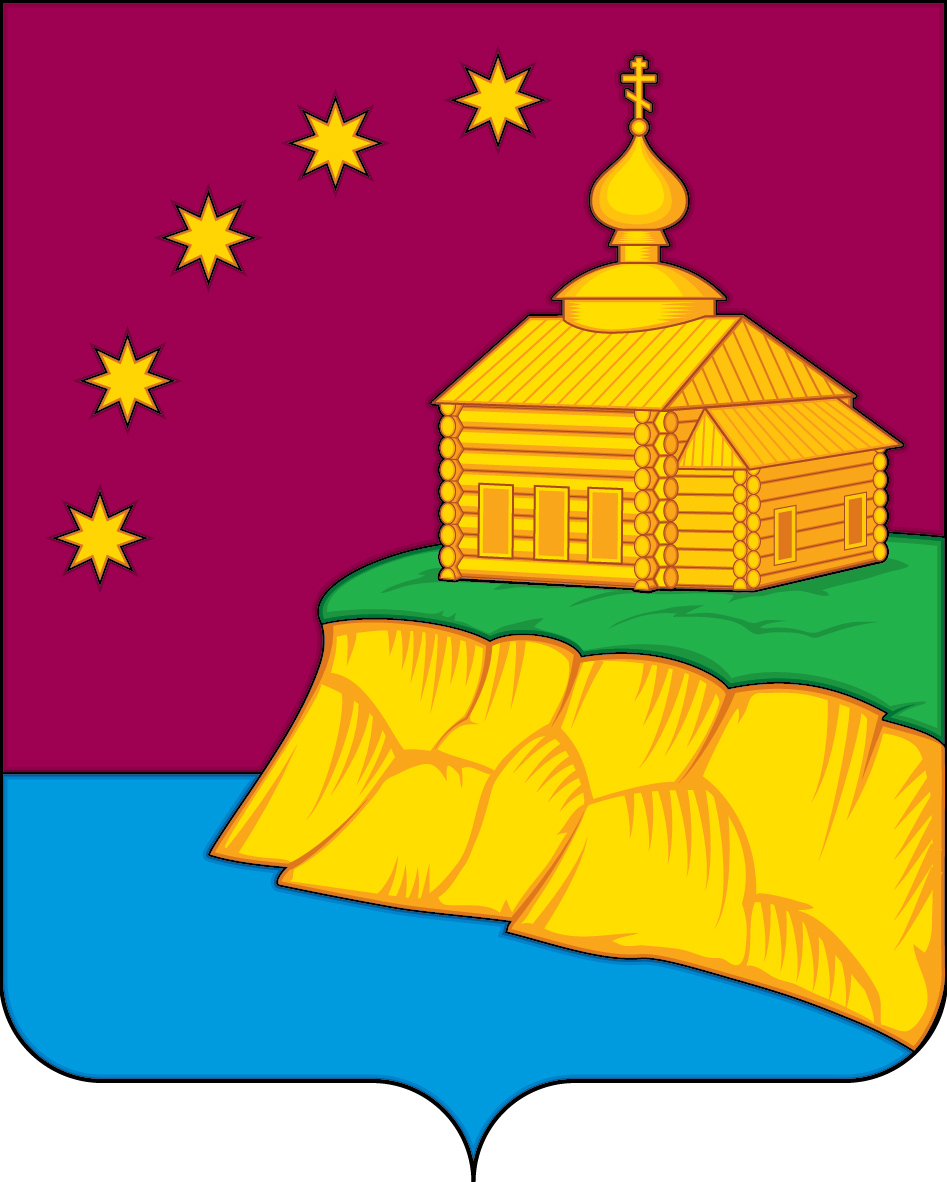 Об утверждении плана мероприятий Молодежного общественного Совета при главе сельского поселения  Малый Атлым на 2017 – 2018 гг. В целях организации эффективной работы Молодежного общественного Совета при главе администрации сельского поселения Малый Атлым: 1. Утвердить план мероприятий по реализации молодежной политики на территории сельского поселения Малый Атлым на 2017 -2018 гг. согласно приложения.2. Постановление вступает в силу с момента обнародования.3. Обнародовать постановление на сайте администрации сельского поселения Малый Атлым.4. Контроль  за  выполнением  постановления возложить на специалиста по работе с детьми, молодежью и социальным вопросам администрации сельского поселения Малый Атлым  Сысуеву И.Ю.           Глава сельского поселения                                                                С.В. Дейнеко                                                                                          Приложение                                                                                            к постановлению  администрации                                                                                          сельского  поселения  Малый Атлым                                                                                         от  « 19 »  июля  2017  г.  № 156ПЛАН  МЕРОПРИЯТИЙ ПО  РЕАЛИЗАЦИИ  МОЛОДЕЖНОЙ  ПОЛИТИКИНА ТЕРРИТОРИИ  СЕЛЬСКОГО  ПОСЕЛЕНИЯ  МАЛЫЙ  АТЛЫМ        НА  2017-2018 ГОДЫАДМИНИСТРАЦИЯСЕЛЬСКОГО ПОСЕЛЕНИЯ  МАЛЫЙ АТЛЫМОктябрьского районаХанты-Мансийского  автономного округа – ЮгрыПОСТАНОВЛЕНИЕАДМИНИСТРАЦИЯСЕЛЬСКОГО ПОСЕЛЕНИЯ  МАЛЫЙ АТЛЫМОктябрьского районаХанты-Мансийского  автономного округа – ЮгрыПОСТАНОВЛЕНИЕАДМИНИСТРАЦИЯСЕЛЬСКОГО ПОСЕЛЕНИЯ  МАЛЫЙ АТЛЫМОктябрьского районаХанты-Мансийского  автономного округа – ЮгрыПОСТАНОВЛЕНИЕАДМИНИСТРАЦИЯСЕЛЬСКОГО ПОСЕЛЕНИЯ  МАЛЫЙ АТЛЫМОктябрьского районаХанты-Мансийского  автономного округа – ЮгрыПОСТАНОВЛЕНИЕАДМИНИСТРАЦИЯСЕЛЬСКОГО ПОСЕЛЕНИЯ  МАЛЫЙ АТЛЫМОктябрьского районаХанты-Мансийского  автономного округа – ЮгрыПОСТАНОВЛЕНИЕАДМИНИСТРАЦИЯСЕЛЬСКОГО ПОСЕЛЕНИЯ  МАЛЫЙ АТЛЫМОктябрьского районаХанты-Мансийского  автономного округа – ЮгрыПОСТАНОВЛЕНИЕАДМИНИСТРАЦИЯСЕЛЬСКОГО ПОСЕЛЕНИЯ  МАЛЫЙ АТЛЫМОктябрьского районаХанты-Мансийского  автономного округа – ЮгрыПОСТАНОВЛЕНИЕАДМИНИСТРАЦИЯСЕЛЬСКОГО ПОСЕЛЕНИЯ  МАЛЫЙ АТЛЫМОктябрьского районаХанты-Мансийского  автономного округа – ЮгрыПОСТАНОВЛЕНИЕАДМИНИСТРАЦИЯСЕЛЬСКОГО ПОСЕЛЕНИЯ  МАЛЫЙ АТЛЫМОктябрьского районаХанты-Мансийского  автономного округа – ЮгрыПОСТАНОВЛЕНИЕАДМИНИСТРАЦИЯСЕЛЬСКОГО ПОСЕЛЕНИЯ  МАЛЫЙ АТЛЫМОктябрьского районаХанты-Мансийского  автономного округа – ЮгрыПОСТАНОВЛЕНИЕ«19 »июля2017   г.№156с. Малый Атлымс. Малый Атлымс. Малый Атлымс. Малый Атлымс. Малый Атлымс. Малый Атлымс. Малый Атлымс. Малый Атлымс. Малый Атлымс. Малый Атлым№п/пМероприятиеСроки  проведенияМесто проведенияНаправление 1 «Моя страна – Россия»Цель: укрепление  патриотического  самосознанияНаправление 1 «Моя страна – Россия»Цель: укрепление  патриотического  самосознанияНаправление 1 «Моя страна – Россия»Цель: укрепление  патриотического  самосознания1.1- День Призывника. Соревнования по пулевой стрельбе.Февраль2018 г.Спортивные  залы МКОУ (школ) поселения1.2Участие в районном фестивале концертных программ трудящейся молодежи «Перспектива»Февраль2018 г.Согласно  положения1.3Участие в организации и проведении мероприятий, посвященных  памятным датам: - День  воинской Славы          Февраль          2018 г.Населенные пункты поселения.1.3- Месячник  Победы.Апрель- май2018 г.Населенные пункты поселения.1.3- День Памяти и Скорби 22 июня2018 г.Митинги,облагораживание мест захоронения участников ВОв.Направление 2 «Молодая семья»Цель: укрепление института молодой семьиНаправление 2 «Молодая семья»Цель: укрепление института молодой семьиНаправление 2 «Молодая семья»Цель: укрепление института молодой семьи2.1Мероприятия, направленные на укрепление общественного института молодой семьи:- муниципальный конкурс «Молодая семья»;- участие в районном конкурсе «Молодая семья».Февраль-март2018 г.МКУ «ЦК и БО» п.г.т. Октябрьское2.2Конкурс «Лучшая многодетная семья поселения»Май2018 г.МКУ «ЦК и БО» 2.3Семейный конкурс «Парад колясок»Июнь2018 г.Населенные пункты сельского поселения2.4- Участие в районных конференциях, акциях по работе с молодой семьейВ течение годаП.г.т. ОктябрьскоеНаправление  3 «Здоровое поколение»Цель: создание системы развития у молодежи навыков здорового образа жизни, ограничение вредных для здоровья привычек.Направление  3 «Здоровое поколение»Цель: создание системы развития у молодежи навыков здорового образа жизни, ограничение вредных для здоровья привычек.Направление  3 «Здоровое поколение»Цель: создание системы развития у молодежи навыков здорового образа жизни, ограничение вредных для здоровья привычек.3.1Мероприятия по профилактике правонарушений, наркозависимости:- акция «Мы выбираем будущее»;- конкурс плакатов, слоганов «Наркотикам – нет!»Апрель – май2018 г.Населенные пункты  поселения3.2Организация и проведение спортивно-массовых мероприятий:- «Лыжня России»;- «Лыжная эстафета» (команда);- «Личное первенство по бильярду»;- «Настольный теннис» (команда);- «Пляжный волейбол»;- «Волейбольный турнир на кубок главы».В течение годаНаселенные пункты  поселения3.3Участие в районных спортивных  соревнованиях, мероприятияхВ течение годап.г.т. Октябрьское3.4Туристический слет трудящихсяСентябрь2017-2018 гг.Малый АтлымНаправление  4 «Будущее  за  молодежью»Цель: поддержка социально-значимых инициатив и проектов, развитие волонтерского движения.Направление  4 «Будущее  за  молодежью»Цель: поддержка социально-значимых инициатив и проектов, развитие волонтерского движения.Направление  4 «Будущее  за  молодежью»Цель: поддержка социально-значимых инициатив и проектов, развитие волонтерского движения.4.1Участие в районном молодежном ФорумеАвгуст2017-2018 гг.Согласно  положения4.2Участие в районных конкурсах, фестивалях, олимпиадахВ течение годаСогласно  положения4.3Развитие волонтерского движенияВ течение годаНаселенные пункты  поселения4.4 Районный слет волонтеров «Доброе сердце»Сентябрь 2017-2018 гг.П.г.т. Приобье 4.5Участие в акции «Спасти и сохранить»;- Акция «Наш дом – земля», очистка береговых зон р. ОбьМай-июнь2018 гСентябрь2017-2018 гг.Населенные пункты  поселения4.6Участие в районном  конкурсе видеороликов по профилактике экстремизмаСентябрь-октябрь2017-2018 гг.Населенные пункты поселения4.7«День соседа»Май2018 г.Населенные пункты поселения4.8Национальный молодежный фестиваль «Единство»Последняя суббота июня2018 г.Согласно положения5. Организационные  мероприятия5. Организационные  мероприятия5. Организационные  мероприятия5.1Заседания Молодежного СоветаОдин раз в кварталАктовый зал администрациис. п. Малый Атлым5.2Обнародование информации о деятельности Совета Молодежи на информационных стендах, доске объявлений,  на сайте администрации.ЕжемесячноИнформационные стенды,сайт5.3Отчет о проведенной работе Молодежного Совета за  годКонец декабря 2017-2018 гг.Актовый зал администрациис. п. Малый Атлым5.4Разработка, принятие и утверждение плана мероприятий по реализации молодежной политики  на следующий годКонец декабря 2017-2018 гг.Актовый зал администрациис. п. Малый Атлым5.5Участие в заседаниях Совета депутатов поселенияВ период проведения заседаний Совета депутатов Актовый зал администрациис. п. Малый Атлым